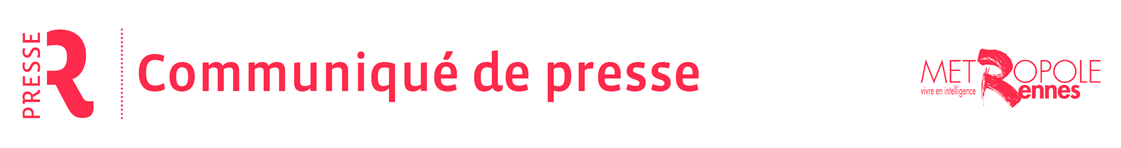 Service de PresseRennes, Ville et MétropoleTél. 02 23 62 22 34@Rennes_presse 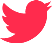 Jeudi 8 février 2018 CultureLancement de la Dynamo culturelle saison 4Du jeudi 8 février au vendredi 29 juin 2018[1er atelier d'information : jeudi 22 février de 12 h à 14 h aux Champs Libres]CultureLancement de la Dynamo culturelle saison 4Du jeudi 8 février au vendredi 29 juin 2018[1er atelier d'information : jeudi 22 février de 12 h à 14 h aux Champs Libres]Pour la quatrième année, Rennes Métropole propose, de février à juin 2018, la Dynamo culturelle, dispositif innovant de soutien aux projets culturels, en partenariat avec la plateforme de financement participatif Proarti.La Dynamo culturelle permet d'accompagner de nouvelles initiatives culturelles sur le territoire, à travers un appel à projets de financement participatif en ligne. C'est aussi l'occasion pour chacun de devenir acteur en soutenant et en finançant les projets culturels qu'il souhaite voir émerger. Parmi les projets labellisés "Dynamo culturelle", Rennes Métropole récompense sous forme de prix les projets les plus plébiscités.Déroulé de la saison 4Première étape pour les porteurs de projets [de février à avril] : constituer leurs propositions auprès de proarti.fr, plateforme de mécénat participatif. L'équipe de Proarti est chargée d'accompagner les créateurs dans leurs démarches, à travers un parcours de sensibilisation au mécénat culturel et aux enjeux du financement participatif. Pour être labellisés, les projets devront répondre à trois principaux critères : > s'inscrire dans une démarche artistique et culturelle innovante ;> être portés par des personnes ou des associations domiciliées dans les communes de la métropole rennaise ;> ne jamais avoir bénéficié d'un soutien de Rennes Métropole.Deuxième étape [d'avril à juin] : les projets qui répondent aux critères sont présentés sur proarti.fr et mènent leur collecte de financement participatif auprès des habitants pendant 12 semaines, du lundi 9 avril  au vendredi 29 juin 2018. Le soutien de Rennes Métropole Rennes Métropole propose, pour cette 4ème édition, de renforcer l'accompagnement des porteurs de projets lors de deux sessions de formation. La première formation aura lieu du 3 au 5 avril et permettra aux porteurs de projets d'avoir tous les outils en main avant de lancer leurs collectes. La deuxième session, prévue les 23 et 24 mai, aura pour objectif d'aider les porteurs à accélérer la réalisation de leur projet (structuration financière et administrative, outils de valorisation vers les publics et les professionnels…).À propos de la Dynamo culturelle Rennes Métropole est la première collectivité en France à avoir lancé et piloté un projet d'accompagnement au financement participatif qui a pour objectif de : > dénicher de nouveaux acteurs, projets ou talents ;> permettre à des personnes amateurs de trouver des financements ou de tester leur projet professionnel en le présentant auprès des internautes ;> expérimenter un nouveau mode de soutien de la collectivité, en partageant le choix des projets subventionnés avec les internautes sur la plateforme de financement participatif ;> fédérer les habitants du territoire autour de projets culturels.La Dynamo culturelle permet ainsi d'expérimenter en adoptant une approche nouvelle de participation contributive des citoyens.Du côté des porteurs de projet, cette opération leur permet de croiser leurs réseaux (personnels, professionnels, associatifs, institutionnels…).  La Dynamo apporte une visibilité importante et une diversification de soutiens à leurs projets. Elle crédibilise également les campagnes vis-à-vis des donateurs grâce au label apporté par la collectivité. Pour la quatrième année, Rennes Métropole propose, de février à juin 2018, la Dynamo culturelle, dispositif innovant de soutien aux projets culturels, en partenariat avec la plateforme de financement participatif Proarti.La Dynamo culturelle permet d'accompagner de nouvelles initiatives culturelles sur le territoire, à travers un appel à projets de financement participatif en ligne. C'est aussi l'occasion pour chacun de devenir acteur en soutenant et en finançant les projets culturels qu'il souhaite voir émerger. Parmi les projets labellisés "Dynamo culturelle", Rennes Métropole récompense sous forme de prix les projets les plus plébiscités.Déroulé de la saison 4Première étape pour les porteurs de projets [de février à avril] : constituer leurs propositions auprès de proarti.fr, plateforme de mécénat participatif. L'équipe de Proarti est chargée d'accompagner les créateurs dans leurs démarches, à travers un parcours de sensibilisation au mécénat culturel et aux enjeux du financement participatif. Pour être labellisés, les projets devront répondre à trois principaux critères : > s'inscrire dans une démarche artistique et culturelle innovante ;> être portés par des personnes ou des associations domiciliées dans les communes de la métropole rennaise ;> ne jamais avoir bénéficié d'un soutien de Rennes Métropole.Deuxième étape [d'avril à juin] : les projets qui répondent aux critères sont présentés sur proarti.fr et mènent leur collecte de financement participatif auprès des habitants pendant 12 semaines, du lundi 9 avril  au vendredi 29 juin 2018. Le soutien de Rennes Métropole Rennes Métropole propose, pour cette 4ème édition, de renforcer l'accompagnement des porteurs de projets lors de deux sessions de formation. La première formation aura lieu du 3 au 5 avril et permettra aux porteurs de projets d'avoir tous les outils en main avant de lancer leurs collectes. La deuxième session, prévue les 23 et 24 mai, aura pour objectif d'aider les porteurs à accélérer la réalisation de leur projet (structuration financière et administrative, outils de valorisation vers les publics et les professionnels…).À propos de la Dynamo culturelle Rennes Métropole est la première collectivité en France à avoir lancé et piloté un projet d'accompagnement au financement participatif qui a pour objectif de : > dénicher de nouveaux acteurs, projets ou talents ;> permettre à des personnes amateurs de trouver des financements ou de tester leur projet professionnel en le présentant auprès des internautes ;> expérimenter un nouveau mode de soutien de la collectivité, en partageant le choix des projets subventionnés avec les internautes sur la plateforme de financement participatif ;> fédérer les habitants du territoire autour de projets culturels.La Dynamo culturelle permet ainsi d'expérimenter en adoptant une approche nouvelle de participation contributive des citoyens.Du côté des porteurs de projet, cette opération leur permet de croiser leurs réseaux (personnels, professionnels, associatifs, institutionnels…).  La Dynamo apporte une visibilité importante et une diversification de soutiens à leurs projets. Elle crédibilise également les campagnes vis-à-vis des donateurs grâce au label apporté par la collectivité. Pratique Pratique CALENDRIER – SAISON 4 :1er atelier d'information ouvert à tous: jeudi 22 février de 12 h à 14 h aux Champs Libres (espace Vie du citoyen) 2ème atelier d'information (sur inscription) : mardi 6 mars aux Champs Libres (espace Vie du citoyen)1ère  session de formation pour les porteurs de projet : mardi 3, mercredi 4 et jeudi 5 avril 20182ème session de formation pour les porteurs de projet : mercredi 23 et jeudi 24 mai 2018Lancement de la collecte : lundi 9 avril 2018Clôture de la collecte : vendredi 29 juin 2018Découvrir la Dynamo culturelle sur le site de proarti : www.proarti.fr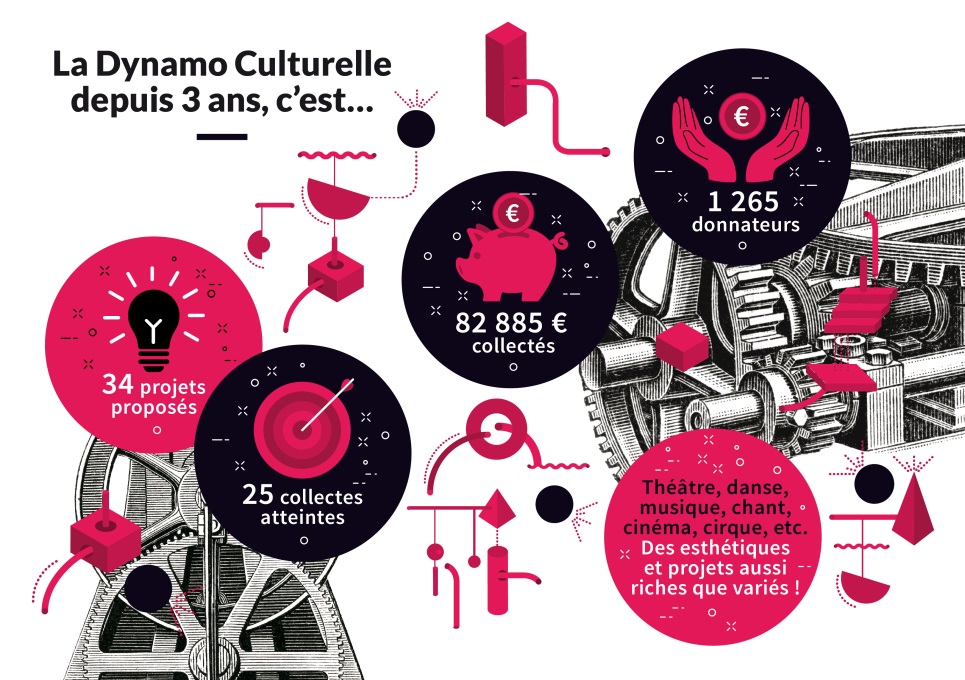 CALENDRIER – SAISON 4 :1er atelier d'information ouvert à tous: jeudi 22 février de 12 h à 14 h aux Champs Libres (espace Vie du citoyen) 2ème atelier d'information (sur inscription) : mardi 6 mars aux Champs Libres (espace Vie du citoyen)1ère  session de formation pour les porteurs de projet : mardi 3, mercredi 4 et jeudi 5 avril 20182ème session de formation pour les porteurs de projet : mercredi 23 et jeudi 24 mai 2018Lancement de la collecte : lundi 9 avril 2018Clôture de la collecte : vendredi 29 juin 2018Découvrir la Dynamo culturelle sur le site de proarti : www.proarti.fr